Recipe Wiki Step-by-Step (Long)Getting startedOpen FirefoxType “miki” in the address bar, click on the Miki websiteRecipe NameType the name of the recipe you want to add in the text box in the Recipes area.  (Don’t use any quotes or slashes or dashes!) Press <Enter> to pull up a blank recipe.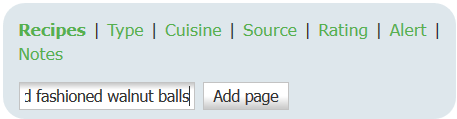 Edit the name on the second line if wanted, to add capitalization or dashes or whatever you couldn’t use when adding the page.  In this case, I added a dash (-). ﻿{{ :recipes:blank_recipe_card.png?direct&200| }}====== Old-Fashioned Walnut Balls ======/* Description */PictureHighlight the first line  and delete it.﻿{{ :recipes:blank_recipe_card.png?direct&200| }}====== Old-Fashioned Walnut Balls ======/* Description */Leave the cursor on the top line.Click on the picture (green picture in a brown frame)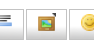 Click on “Select Files” buttonDouble-click on the photo you want to use (or select the photo and click on the “Open” button). 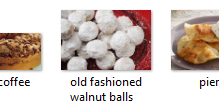 Click on the “Upload” buttonClick on the green file name that you just uploaded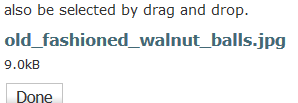 Click on the “Insert” buttonThe first line should look like this:{{ :recipes:old_fashioned_walnut_balls.jpg?direct&200|}}====== Old-Fashioned Walnut Balls ======/* Description */DescriptionType a description if you want./* Description */Classic Russian Tea Cakes from Cooks.comCook timesEdit the cook times block if you’d like.<WRAP right>{(rater>id=100|name=Old Fashioned Walnut |**Preheat:** 375°|**Yield:** 4 dozen|||**Prep:** 0:15|**Wait:** 0:00|**Cook:** 0:15|IngredientsHighlight the ingredients in the Word document or web page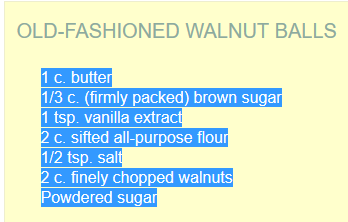 Click <Ctrl>C      (copy)Click on the line underneath “Ingredients” in the wiki pageClick <Ctrl>V     (paste)Highlight the ingredient list in the wiki1 c. butter1/3 c. (firmly packed) brown sugar1 tsp. vanilla extract2 c. sifted all-purpose flour1/2 tsp. salt2 c. finely chopped walnutsPowdered sugarClick on the bullet list button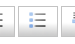 The ingredients section should look like this: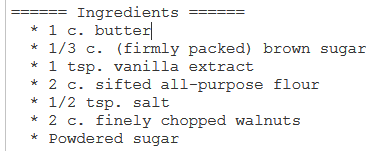 DirectionsHighlight the directions in the Word document or web page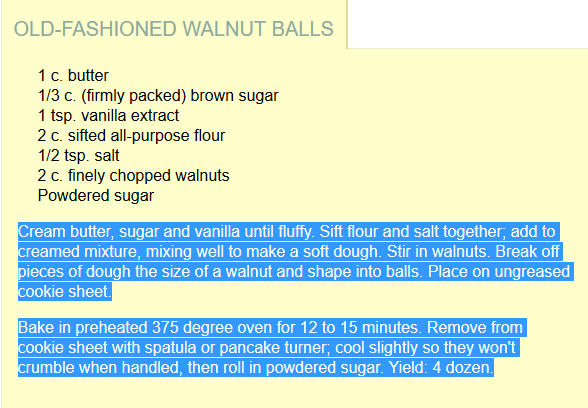 Click <Ctrl>C      (copy)Click on the line underneath “Directions” in the wiki pageClick <Ctrl>V     (paste)Highlight the directions list in the wikiCream butter, sugar and vanilla until fluffy. Sift flour and salt together; add to creamed mixture, mixing well to make a soft dough. Stir in walnuts. Break off pieces of dough the size of a walnut and shape into balls. Place on ungreased cookie sheet.Bake in preheated 375 degree oven for 12 to 15 minutes. Remove from cookie sheet with spatula or pancake turner; cool slightly so they won't crumble when handled, then roll in powdered sugar. Yield: 4 dozen.Click on the number list button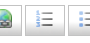 The directions section should look like this: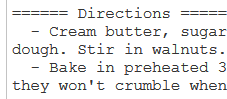 NotesAdd any notes on the recipe that you’d like.====== Notes ======  * To double recipe, double all the ingredients except the salt; leave salt at 1/2 tsp.TagsScroll to the bottom of the page and highlight the first tag you want.---Recipe Ratings---5★ 4★ 3★ Click <Ctrl>C      (copy)Go to the next tag you want and put the cursor at the end of the line (including the last space)Click <Ctrl>V     (paste)Highlight the line with the tags you just pastedEuropean/Russian 5★Click <Ctrl>C      (copy)Repeat steps c-f for each additional tagWhen all the tags are in a line and copied, go up to the line that reads: {{tag>Recipes TagsNeeded}} Delete the word  TagsNeeded Click <Ctrl>V     (paste){{tag>Recipes Dessert/Cookie European/Russian 5★}}Click the “Save” buttonDone.